                                                  Opis predmetu                                              3.D        Meno a priezvisko: .............................1. Hra na začiatok. „Opíšem vám predmet a vy budete hádať, ktorý predmet máme na mysli.“Tento predmet používame, aby sme mali košele a šaty pekne vyrovnané. Má ho doma skoro každá rodina. Môže byť rôznej farby. Jej spodná časť je kovová a pripomína trup lode. Na vrchu je praktický držiak, ktorý je vyrobený z plastu. Ale pozor! Zospodu býva tento predmet veľmi horúci, preto by ho deti nemali používať. Čo je to? _____________________________2. Vyfarbi plôšky s vetami podľa návodu: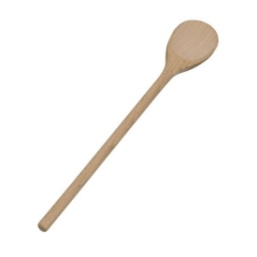 Z čoho je predmet vyrobený? Aký má tvar? Akú má veľkosť? Akú má farbu? Na čo sa používa?_________________________________________________________________________________________________________________________________________________________________________________________________________________________________(hnedou farbou) vety, ktoré opisujú varešku,(červenou farbou) vety, ktoré opisujú knihu.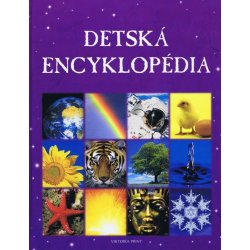 3. Napíš na linajky krátky opis predmetu na obrázku. Pomôž si otázkami. Na každú otázku odpovedz celou vetou. 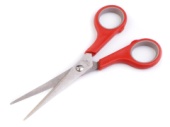 